About Corryong Health Our VisionTogether, Strengthening the Health of Our CommunityOur MissionIs to promote wellness and health independence by providing quality services to our community and ourselvesOur ValuesRespect,  care  and  compassion  for  our  consumers,  their  families,  our  community,carers  and  staff.Connection  with  our  community,  keeping  clients  at  the  centre  of  what  we  do.Innovation  and  change,  continually  improving  our  performance  and  efficiency  andproviding  quality  outcomes  for  our  clients.Professionalism  and  integrity,  being  open,  ethical,  fair  and  honest.Accountability  to  our  clients,  our  organisation  and  each  other.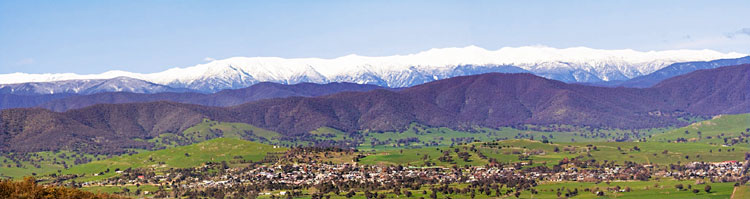 About Corryong Health Our HistoryThe  origins  of  the  Health  Service  date  back  to  1897  when  plans  to  build  the  CorryongCottage  Hospital  were  conceived.In  1902  the  foundation  stone  was  laid  for  what  then  became  known  as  the  Victoria  CottageHospital.  In  1916  the  foundation  stone  of  the  present  hospital  was  laid.  Over  the  years,  thenumber  of  acute  beds  rose  to  its  peak  of  forty-two  in  the  1960’s  and  on  5th  November  1983the  Upper  Murray  Nursing  Home,  a  20-bed  high  aged  care  facility,  was opened.In  the  early  1990’s  the  Agency  took  the  opportunity  to  apply  to  be  funded  under  theMulti-Purpose  Program.  This  was  to  enable  a  more  flexible  and  responsive  service  to  bedeveloped  that  would  met  the  changing  needs  of  our  isolated  rural  community.  In  1995  theServices  was  renamed  Upper  Murray  Health  &  Community  Services  and  commencedoperation  as  a  Multi-Purpose  Service  (MPS).In 2017 The Upper  Murray  Health  &  Community  Services changed it’s name to Corryong Health and today is a  highly  integrated  and  considerably  larger  organisation  providing  a  broad  range  of  hospital,  residential  aged  care,  medical  and primary  health  and  community  support  services.  The  service  also  operates  a  Medical  Clinic,Health  and  Fitness  Centre,  Retirement  Village  and  the  Australian  Institute  of  FlexibleLearning,  which  is  a  Registered  Training  Organisation.Our  Health  Service  is  truly  responsive  to  the  community’s  needs.For further information please go to the Corryong Health website – Click on ‘More’ and then ‘Further Information’ for copies of the Annual Report and Quality of Crae report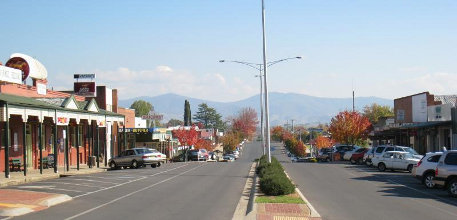 Director of Clinical ServicesPurpose of the role / Position SummaryThe position has been established to work with the Chief Executive to provide clinical leadership and support for the organisation within a broad based integrated health service model. Corryong Health is a Multi-purpose Service and is directly funded under the Commonwealth and State, to provide a range of primary health and acute/residential client support services. The position is highly diverse and challenging with responsibility for: Operating under UMHCS Vision Statement. “Together, Strengthening the Health of Our Community” Coordination of service planning and development Project management Timely quality reporting Executive Management For further information please go to the HRS website and download the PD and a copy of the Organisational Structure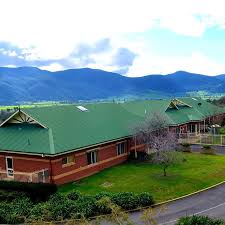 Financials and Workforce Data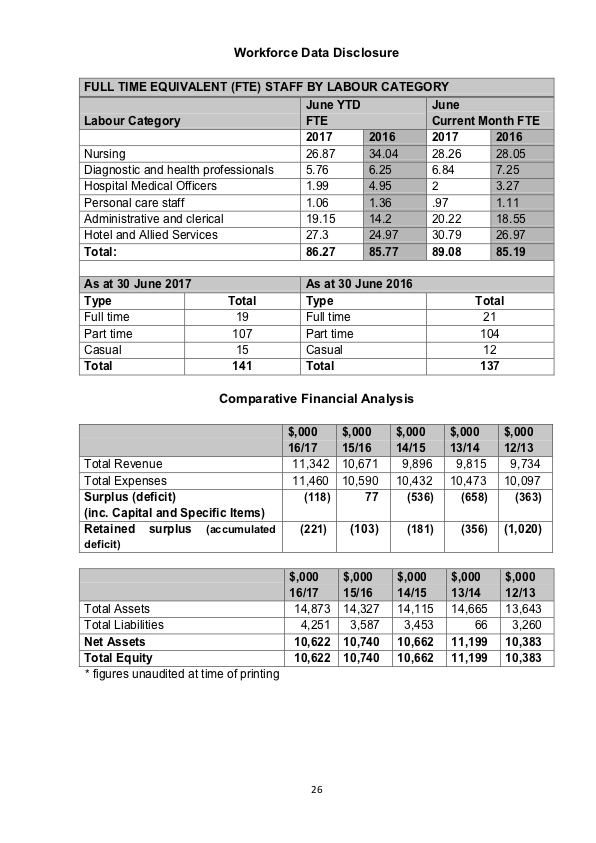 Key Selection CriteriaKSC 1		Current Registration as a Registered Division 1 nurse with the Australian Health Practitioner Regulation Agency (AHPRA). Minimum three (3) years’ experience in Health in Service Management. KSC 2 	Relevant tertiary/ post graduate qualifications in Health Service Management. KSC 3 		Contemporary knowledge and experience as a Senior Manager in an integrated Rural Health setting, which includes Primary Health. KSC 4 		Demonstrated knowledge and experience in clinical governance and compliance with the following 	standards; NSQHS, Home Care, My Aged Care, NDIS, Community Care, and other relevant accreditation bodies. KSC 5 		Proven communication and interpersonal skills, both written & oral and a demonstrated record of successful   submission writing. KSC 6 		Demonstrated capacity for excellence in change management. Ability to negotiate the acceptance of new initiatives KSC 7 	Demonstrated capacity for establishing good and effective health service networks. KSC 8 		An in depth understanding of effective client and consumer participation strategies and processes, with a commitment to providing excellent customer service and client centred care. KSC 9 		Demonstrated strategic and operational leadership skills to facilitate development of Strategic/Business plans KSC 10 	Knowledge of and ability to manage human, economic/financial, and physical resource management issues. High level conceptual and analytical skills and ability. KSC 11 	Demonstrates drive, commitment, and resilience, within a framework that highly values personal and staff wellbeing. Ability to work within a sound ethical framework and aligning of organisation values with work practices. RemunerationThe remuneration package is comprised of:Base Salary ($115K per annum)Superannuation $9.5%Car Salary packaging available ($9,010 for Remote area housing, $9,010 for living expenses & $2650 for meal and entertainment)Phone suppliedCorryong Health are also able to offer relocation assistance to the successful candidateHow to ApplyApplications should include a:Covering LetterCurrent CVStatement addressing the KSCCompleted application formApplications can be lodged online via the HRS website or by email at hrsa@hrsa.com.auApplications close: 15 June 2018Further InformationJo LowdayDirector0400158155